 
الهاتف:
الموقع الإلكتروني: 	البريد الإلكتروني: 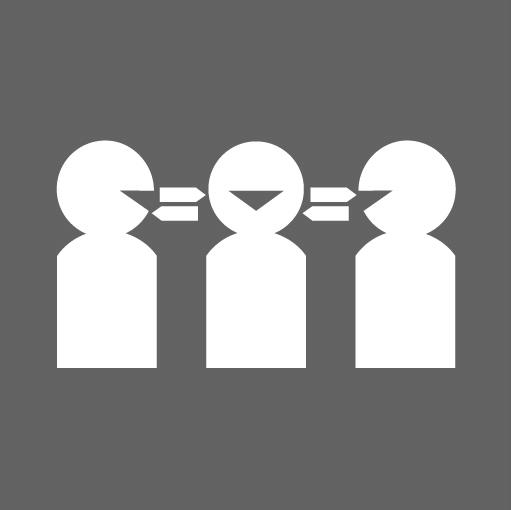 هل تحتاج إلى مترجم شفهي؟ 
 يرجى الاتصال على الرقم:  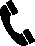 إلى  ، لماذا نتواصل معك؟نكتب إليك لتأكيد أنك الآن مدرج على قائمة التحضير لإجراء الجراحة المخطط لها وأنك جاهز لإجراء للجراحة. أنت مدرج على القائمة لإجراء  في  في 
.تم إخبار المستشفى أنك مستعد لإجراء هذه الجراحة وأنه تم تقييمك لتكون في فئة الطوارئ السريرية ، .ماذا سيحدث بعد ذلك؟ سنخبرك عندما يتم تحديد موعد إجراء الجراحة. سنخبرك بتاريخ إجراء الجراحة، سواء كنت بحاجة إلى موعد سابق للدخول، أو تحتاج إلى زيارة طبيب التخدير قبل الجراحة وأي معلومات أخرى قد تحتاجها.ماذا لو تغيرت حالتك الصحية؟صحتك تهمنا. إذا تغيرت حالتك الصحية أثناء انتظار الجراحة، يرجى الاتصال بالطبيب العام (GP) 
  للحصول على المشورة أو الاتصال على الرقم 
.يرجى الاتصال بـ   على الرقم  إذا:كان لديك أي أسئلة حول التواجد في قائمة التحضير لإجراء الجراحة المخطط لها أو التخطيط للجراحةقررت عدم إجراء الجراحة سبق أن خضعت للجراحة في مستشفى آخراحتجت إلى تغيير تفاصيل الاتصال الخاصة بك احتجت إلى إخبارنا عن أي فترات زمنية لا يمكنك أن تكون متاحًا فيها لإجراء الجراحة.مع خالص التقدير،